Performances and PresentationsMa BiographieEcrivez une biographie de sa vie. Ecrivez dix phrases: 1. Votre nom 2. Quel âge avez-vous 3. Où êtes-vous né(e)4. La date de son anniversaire5 y 6. Deux classes vouz étudiez7. et 8. Deux activités que vous aimez et n'aimez pas 9. et 10. Deux phrases de la famille En Anglais1. Write in long hand (script), black or blue ink, or word process. Neatness counts.2. Use unruled paper; write in complete sentences3. The biography will be presented orally in class4. Two grades will be awarded oral and written5. Biographies will be posted in the classroom6. Attach or paste a photo to the biography.Grading Rubric25 points - Accuracy in French (Use the first person singular – “Je”)25 points - Legibility and pronunciation25 points - Received and presented in class on time25 points - Followed directions and completed the assignmentPar Example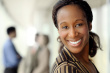 Je m’appelle Adrianne. J'ai trente-trois ans. Je suis de New York. Mon anniversaire est le 5 avril. J'étudie l'espagnol et  l'infirmière. J'aime skier et danser. Je n'aime pas nager. J'ai un fils. Il s’appelle Justin. J'ai une fille.  Elle s’appelle Nina.